FechaEvento12 de junio de 1941El 12 de junio de 1941, los representantes de 14 países aliados se reunieron en el Palacio de St. James (Londres) y firmaron esta declaración con la que se proponían "trabajar, juntos y con los demás pueblos libres, en la guerra y en la paz". Este fue el primer paso para la creación de las Naciones Unidas.14 de agosto de 1941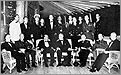 El 14 de agosto de 1941, el Presidente de Estados Unidos, Franklin Delano Roosevelt, y el Primer Ministro del Reino Unido, Winston Churchill, propusieron una serie de principios para la colaboración internacional con el objetivo de mantener la paz y la seguridad. El documento, firmado durante la reunión mantenida a bordo del HMS Prince of Wales "en algún lugar en alta mar", se conoce con el nombre de Carta del Atlántico.1° de enero de 1942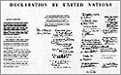 El 1° de enero de 1942, representantes de 26 naciones aliadas que lucharon contra las Potencias del Eje, se reunieron en Washington D.C. para reafirmar su apoyo a la Carta Atlántica mediante la firma de la « Declaración de las Naciones Unidas ». Este documento contenía el primer uso oficial del término "Naciones Unidas", propuesto por el presidente Roosevelt.Octubre- diciembre de 1943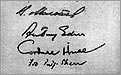 Las Declaraciones de Moscú y de Teherán
En una declaración firmada en Moscú el 30 de octubre de 1943, los Gobiernos de la Unión Soviética, el Reino Unido, Estados Unidos y China expresaron su deseo de que se creara cuanto antes una organización internacional para mantener la paz y la seguridad. Ese objetivo se corroboró en la reunión celebrada por los dirigentes de Estados Unidos, la Unión Soviética y el Reino Unido en Teherán el 1 de diciembre de 1943.Septiembre–octubre de 1944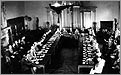 Conferencia de Dumbarton Oaks 
El primer proyecto de lo que sería la ONU se preparó en una conferencia celebrada en la mansión Dumbarton Oaks, en Washington, D.C. Durante dos períodos de sesiones que se prolongaron desde el 21 de septiembre hasta el 7 de octubre de 1944, Estados Unidos, el Reino Unido, la URSS y China acordaron los objetivos, la estructura y el funcionamiento de la organización mundial.11 de febrero de 1945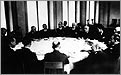 Conferencia de Yalta 
El 11 de febrero de 1945, tras las reuniones de Yalta, el Presidente Roosevelt y los Primeros Ministros Churchill y Joseph Stalin declararon su determinación a establecer una "organización general internacional para mantener la paz y la seguridad".25 de abril de 1945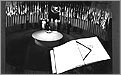 Conferencia de San Francisco 
El 25 de abril de 1945, delegados procedentes de 50 naciones se dieron cita en San Francisco para asistir a la Conferencia de las Naciones Unidas sobre Organización Internacional. Los representantes redactaron una Carta con 111 artículos, que fue aprobada por unanimidad el 25 de junio de 1945 en la Casa de la Ópera de San Francisco. Al día siguiente, los delegados la firmaron en el auditorio del edificio conmemorativo de los veteranos (Veteran's Memorial Hall)24 de octubre de 1945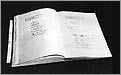 Se crean las Naciones Unidas mediante la ratificación de la Carta por parte de los cinco miembros permanentes del Consejo de Seguridad y la mayoría de otros firmantes. Tras la ratificación, la Carta entra en vigor.